Tabela 1. Características socioeconômicas, obstétricas e estilo de vida das gestantes atendidas em Estratégias de Saúde da Família, Alfenas-MG, 2017.Nota:*salário mínimo R$937,00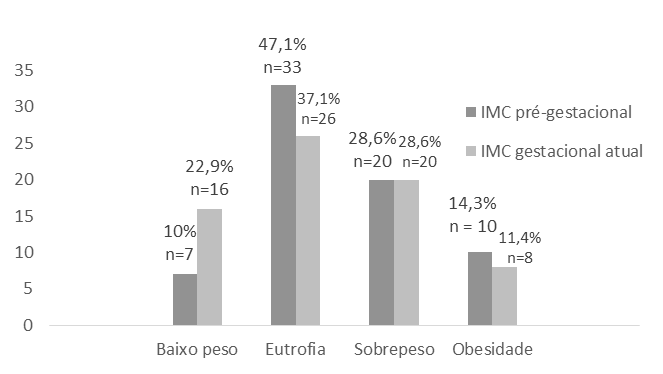 Figura 1. Estado Nutricional pré- gestacional e gestacional atual de gestantes atendidas em Estratégias de Saúde da Família, Alfenas-MG, 2017.Tabela 2. Características socioeconômicas, obstétricas e nutricionais segundo ganho ponderal     total de gestantes atendidas em Estratégias de Saúde da Família, Alfenas-MG, 2017.Tabela 3. Características maternas e consumo dietético segundo o estado nutricional de gestantes atendidas em Estratégias de Saúde da Família, Alfenas-MG, 2017.Característicasn%Faixa etária20 – 30 anos5477,1> 30 anos1622,9Idade gestacional atual1° trimestre2332,92° trimestre2738,63° trimestre2028,6Situação maritalSem companheiro2637,1Com companheiro4462,9Escolaridade< 8 anos3550,0≥ 8 anos3550,0Renda familiar*≤ 1 salário3955,7> 1 salário3144,3OcupaçãoNão remunerada4970,0Remunerada2130,0Consumo de álcool na gestaçãoSim68,6Não6491,4Tabagismo na gestaçãoSim811,4Não6288,6VariáveisGanho ponderal totalGanho ponderal totalGanho ponderal totalGanho ponderal totalGanho ponderal totalGanho ponderal totalValor pVariáveisInsuficiente(n=37)Insuficiente(n=37)Adequado(n=23)Adequado(n=23)Excessivo(n=10)Excessivo(n=10)Valor pVariáveisn%n%n%Faixa etária0,84520 – 30 anos2978,41878,3770,0> 30 anos821,6521,7330,0Idade gestacional atual1° trimestre1540,5521,7330,00,5502° trimestre1643,2626,0550,03° trimestre616,21252,1220,0Situação marital0,022Sem companheiro1643,21043,500,0Com companheiro2156,81356,510100,0Escolaridade0,414< 8 anos2156,8939,1550,0≥ 8 anos1643,21460,9550,0Ocupação0,998Não remunerada2670,31669,3770,0Remunerada1129,7730,4330,0Renda familiar*0,427≤ 1 salário2362,21252,2440,0> 1 salário1437,81147,8660,0Estado Nutricional Gestacional0,427Baixo peso821,6417,3440,0Eutrofia1232,41147,8330,0Sobrepeso1232,4	730,4110,0Obesidade513,514,3220,0Caracteristicas maternas/consumo energéticoCaracteristicas maternas/consumo energéticoBaixo peso (n=16)Baixo peso (n=16)Eutrofia (n=26)Eutrofia (n=26)Sobrepeso (n=20)Sobrepeso (n=20)Obesidade (n=8)Obesidade (n=8)Valor pCaracteristicas maternas/consumo energéticoCaracteristicas maternas/consumo energéticoMédiaDPMédiaDPMédiaDPMédiaDPIdade materna (anos)Idade materna (anos)27,16,423,83,927,97,126,36,00,182IMC pré-gestacional (kg/m2)IMC pré-gestacional (kg/m2)18,61,522,31,627,91,334,53,30,000IG (semanas)IG (semanas)20,110,716,910,122,310,420,79,80,317Energia (kcal)Energia (kcal)1492,1544,31431,6391,01191,9496,81244,8556,10,204Macronutrientes (g)Macronutrientes (g)CHOCHO190,781,4190,770,1145,063,2148,067,30,090PTNPTN69,931,768,724,665,935,670,1340,30,984LIPLIP49,124,443,819,138,723,341,319,10,573MicronutrientesNecessidade diáriaFIB (g)28 (AI)12,75,616,158,711,95,313,24,80,182Ferro (mg)27 (RDA)11,33,811,353,49,94,210,25,60,609Cálcio (mg)1000 (AI)437,9237,7463,1275,9327,9219,7328,2279,60,480VIT. A (mcg)550 (EAR)300,3335,2503,4631,9637,01803,71348,12830,40,194VIT.C (mg)70 (EAR)53,693,093,997,543,039,054,573,60,339Folato (mcg)520 (EAR)147,894,8148,375,9126,264,3135,583,60,872Zinco (mg)9,5 (EAR)7,34,87,34,38,05,56,54,80,840Fontes: IOM, 1990, 1997, 2002, 2005. Nota: IMC: Índice de Massa Corporal; DV: Desvio Padrão. AI: Adequate Intake; RDA: Recommended Dietary Allowances; EAR: Estimated Average Requirement.Fontes: IOM, 1990, 1997, 2002, 2005. Nota: IMC: Índice de Massa Corporal; DV: Desvio Padrão. AI: Adequate Intake; RDA: Recommended Dietary Allowances; EAR: Estimated Average Requirement.Fontes: IOM, 1990, 1997, 2002, 2005. Nota: IMC: Índice de Massa Corporal; DV: Desvio Padrão. AI: Adequate Intake; RDA: Recommended Dietary Allowances; EAR: Estimated Average Requirement.Fontes: IOM, 1990, 1997, 2002, 2005. Nota: IMC: Índice de Massa Corporal; DV: Desvio Padrão. AI: Adequate Intake; RDA: Recommended Dietary Allowances; EAR: Estimated Average Requirement.Fontes: IOM, 1990, 1997, 2002, 2005. Nota: IMC: Índice de Massa Corporal; DV: Desvio Padrão. AI: Adequate Intake; RDA: Recommended Dietary Allowances; EAR: Estimated Average Requirement.Fontes: IOM, 1990, 1997, 2002, 2005. Nota: IMC: Índice de Massa Corporal; DV: Desvio Padrão. AI: Adequate Intake; RDA: Recommended Dietary Allowances; EAR: Estimated Average Requirement.Fontes: IOM, 1990, 1997, 2002, 2005. Nota: IMC: Índice de Massa Corporal; DV: Desvio Padrão. AI: Adequate Intake; RDA: Recommended Dietary Allowances; EAR: Estimated Average Requirement.Fontes: IOM, 1990, 1997, 2002, 2005. Nota: IMC: Índice de Massa Corporal; DV: Desvio Padrão. AI: Adequate Intake; RDA: Recommended Dietary Allowances; EAR: Estimated Average Requirement.Fontes: IOM, 1990, 1997, 2002, 2005. Nota: IMC: Índice de Massa Corporal; DV: Desvio Padrão. AI: Adequate Intake; RDA: Recommended Dietary Allowances; EAR: Estimated Average Requirement.Fontes: IOM, 1990, 1997, 2002, 2005. Nota: IMC: Índice de Massa Corporal; DV: Desvio Padrão. AI: Adequate Intake; RDA: Recommended Dietary Allowances; EAR: Estimated Average Requirement.Fontes: IOM, 1990, 1997, 2002, 2005. Nota: IMC: Índice de Massa Corporal; DV: Desvio Padrão. AI: Adequate Intake; RDA: Recommended Dietary Allowances; EAR: Estimated Average Requirement.